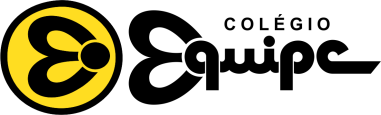 Filosofia – Prof. Alessandro LavinasFenomenologia de Edmund Husserl 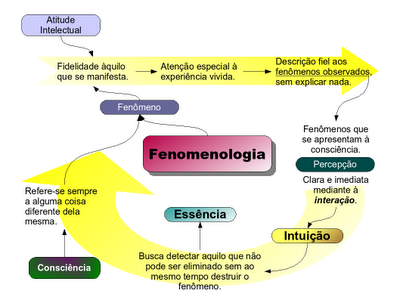 A fenomenologia é um estudo que fundamenta o conhecimento nos fenômenos da consciência. Nessa perspectiva, todo conhecimento se dá a partir de como a consciência interpreta os fenômenos.Esse método foi desenvolvido inicialmente por Edmund Husserl (1859-1938) e, desde então, tem muitos adeptos na Filosofia e em diversas áreas do conhecimento.Para ele, o mundo só pode ser compreendido a partir da forma como se manifesta, ou seja, como aparece para a consciência humana. Não há um mundo em si e nem uma consciência em si. A consciência é responsável por dar sentido às coisas.Na filosofia, um fenômeno designa, simplesmente, a forma como uma coisa aparece, ou manifesta-se, para o sujeito. Ou seja, trata-se da aparência das coisas.Sendo assim, todo o conhecimento que tenha como ponto de partida os fenômenos das coisas podem ser compreendidos como fenomenológicos.Edmund HusserlCom isso, Husserl afirma o protagonismo do sujeito perante o objeto, já que cabe à consciência atribuir sentido ao objeto.Uma importante contribuição do autor é a ideia de que a consciência é sempre intencional, é sempre consciência de algo. Esse pensamento contraria a tradição, que entendia a consciência como possuidora de uma existência independente.Na fenomenologia de Husserl, os fenômenos são a manifestação da própria consciência, por isso todo o conhecimento é também conhecimento de si. Sujeito e objeto acabam por se tornar uma e a mesma coisa.O que é um Fenômeno?O senso comum compreende um fenômeno como algo extraordinário ou fora do habitual. Já, a concepção do termo no vocabulário da filosofia representa, pura e simplesmente, como uma coisa aparece ou se manifesta.Fenômeno tem origem na palavra grega phainomenon, que significa "aquilo que aparece", "observável". Portanto, fenômeno é tudo aquilo que possui uma aparição, que pode ser observável de algum modo.Tradicionalmente, aparência é entendida como a forma como nossos sentidos apreendem um objeto, opondo-se à essência, que representa como as coisas realmente seriam. Em outras palavras, como as coisas seriam para elas mesmas, a "coisa-em-si".Essa relação entre parecer e ser é crucial para a compreensão dos fenômenos e da fenomenologia. Husserl buscou alcançar as essências a partir da intuição gerada pelos fenômenos.A Teoria Fenomenológica de HusserlO grande objetivo de Husserl com sua Fenomenologia era a reformulação da filosofia. Para ele, era preciso refundar a filosofia e estabelecer a fenomenologia como método, sem que isso constituísse a ciência proposta pelo positivismo.A filosofia deveria voltar-se para a investigação sobre as possibilidades e limites do conhecimento científico, afastando-se das ciências, sobretudo, da psicologia, que analisa os fatos observáveis, mas não estuda as condições que levam a essa observação. O estudo dos fundamentos das ciências caberia à filosofia.Os fenômenos são entendidos pela representação que a consciência faz do mundo. O entendimento deve ser entendido sempre como "consciência de algo". Com isso, o autor nega a ideia tradicional da consciência como uma qualidade humana, vazia, que pode ser preenchida com algo.Toda a consciência é consciência de algo.Essa sutil, mas relevante diferença, traz consigo um novo modo de concepção do conhecimento e de representação do mundo.As coisas do mundo não existem por si, da mesma forma que a consciência não possui uma independência dos fenômenos. Há uma forte crítica à separação entre sujeito e objeto, tradicional das ciências.Para Husserl, o conhecimento é construído a partir de inúmeras e pequenas perspectivas da consciência, que quando organizadas e retiradas as suas particularidades, produzem a intuição sobre a essência de um fato, ideia ou pessoa. São os chamados fenômenos da consciência.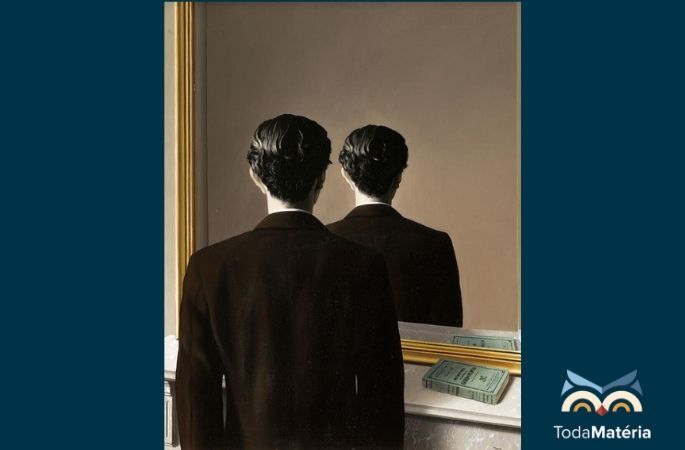 Para a fenomenologia de Husserl, sujeito e objeto possuem uma existência compartilhada. Pintura de René Magritte, A Reprodução Interdita (1937)Husserl compreende que essa reformulação poderia fazer com que a filosofia superasse sua crise e fosse entendida, definitivamente, como uma concepção metódica do mundo. Ele afirma a existência de "elementos transcendentais do conhecimento", os quais são acúmulos que vão condicionar a experiência dos indivíduos no mundo.Para ele, a experiência, pura e simplesmente, não se configura em ciência, e que o conhecimento possui uma intencionalidade. Não se produz conhecimento, senão por uma necessidade e um ato intencional da consciência.O que Husserl queria dizer é que os fenômenos são manifestações que só possuem sentido quando interpretados pela consciência.Sendo assim, a consciência de algo varia de acordo com o contexto no qual ela está inserida. Cabe ao filósofo interpretar os fenômenos, única e exclusivamente, tal qual eles aparecem.ATIVIDADELeia o texto a seguir:[...] Husserl diz que a fenomenologia é a descrição das experiências da consciência como atividade de conhecimento. [...] O que chamamos “mundo” ou “realidade”, diz Husserl, não é um conjunto de coisas e pessoas, animais, vegetais e minerais existentes em si mesmos e que nossas ideias representam ao transformá-los em objetos de conhecimento. O mundo ou a realidade é um conjunto de significações ou de sentidos que são produzidos pela razão.(CHAUI, Marilena. Iniciação à Filosofia. São Paulo: Ática, 2013. p. 95-96.)Com base no texto acima e no conteúdo anteriormente estudado, responda: A) o que é fenomenologia? B) Qual é a sua finalidade?